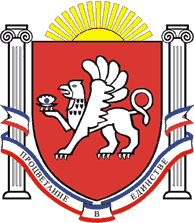 РЕСПУБЛИКА    КРЫМРАЗДОЛЬНЕНСКИЙ  РАЙОНАДМИНИСТРАЦИЯ   КОВЫЛЬНОВСКОГО  СЕЛЬСКОГО ПОСЕЛЕНИЯ       ПОСТАНОВЛЕНИЕ 24.04.2019 года                                          с. Ковыльное                                           № 154О предоставлении гр. Минбаевой Эльзаре Сеитнебиевне по договору социального найма жилого помещения (жилого дома), расположенного по адресу: Республика Крым, Раздольненский район, с. Ковыльное, ул. Хмельницкая, д. 12	Руководствуясь федеральным законом  от 06.10.2003 года  № 131 -ФЗ «Об общих принципах организации местного самоуправления в Российской Федерации», Законом Республики Крым от 16.09.2014 года № 54-ЗРК «Об основах местного самоуправления в Республике Крым», Гражданским кодексом Российской Федерации, законом Республики Крым от 06.07.2015 года № 130-ЗРК «О регулировании некоторых вопросов в области жилищных отношений в Республике Крым», Постановлением Совета Министров Республики Крым от 13.10. 2015 № 611 «Об утверждении Порядка обеспечения жильем  граждан из числа ранее депортированных», Уставом муниципального образования  Ковыльновское сельское поселение Раздольненского района Республики Крым, принимая  во внимание протокольное решение жилищно-бытовой комиссии  № 03 от 23.04.2019 года ПОСТАНОВЛЯЮ:1.Предоставить гр.  Минбаевой Эльзаре Сеитнебиевне, 21.07.1973 года рождения  жилой дом общей площадью 63,7 кв.м., летнюю кухню  площадью 17,1 кв.м. гараж  площадью 29,5 кв.м., расположенные по адресу: Республика Крым, Раздольненский район, с. Ковыльное, ул. Хмельницкая, д. 12, отнесенные к жилищному фонду муниципального имущества муниципального образования Ковыльновское сельское поселение Раздольненского района Республики Крым.2.Заключить с гр. Минбаевой Эльзарой Сеитнебиевной договор социального найма  жилого дома с хозяйственными  постройками, расположенного по адресу: Республика Крым, Раздольненский район, с. Ковыльное, ул.  Хмельницкая, д.12.3.Обнародовать настоящее постановление путем размещения  на информационном стенде Администрации Ковыльновского  сельского поселения, расположенном по адресу: с. Ковыльное, ул. 30 лет Победы 5 и на официальном сайте Администрации  Ковыльновского сельского  поселения с сети Интернет  (http://kovilnovskoe-sp.ru/).4.Настоящее постановление вступает в силу с момента его подписания.5.Контроль за исполнением настоящего постановления оставляю за собой.Председатель Ковыльновского сельского совета- глава АдминистрацииКовыльновского сельского поселения                                    	Ю.Н. Михайленко